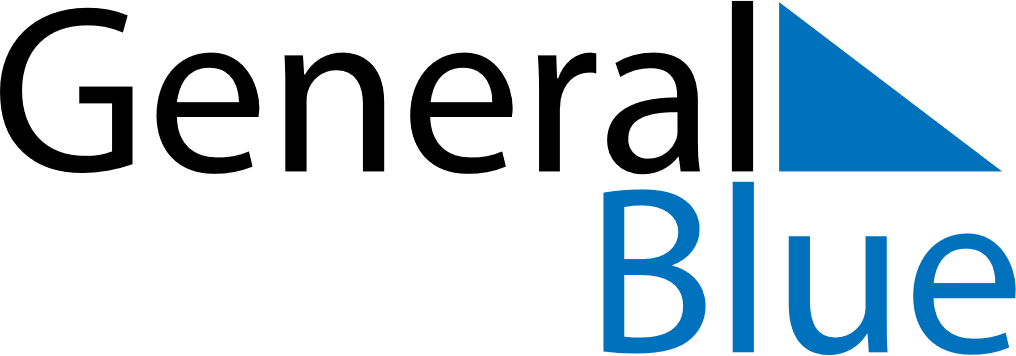 Q4 of 2025Isle of ManQ4 of 2025Isle of ManQ4 of 2025Isle of ManQ4 of 2025Isle of ManQ4 of 2025Isle of ManQ4 of 2025Isle of ManQ4 of 2025Isle of ManOctober 2025October 2025October 2025October 2025October 2025October 2025October 2025October 2025October 2025SundayMondayMondayTuesdayWednesdayThursdayFridaySaturday123456678910111213131415161718192020212223242526272728293031November 2025November 2025November 2025November 2025November 2025November 2025November 2025November 2025November 2025SundayMondayMondayTuesdayWednesdayThursdayFridaySaturday1233456789101011121314151617171819202122232424252627282930December 2025December 2025December 2025December 2025December 2025December 2025December 2025December 2025December 2025SundayMondayMondayTuesdayWednesdayThursdayFridaySaturday1123456788910111213141515161718192021222223242526272829293031Dec 25: Christmas DayDec 26: Boxing Day